INDICAÇÃO Nº 1562/2017Sugere ao Poder Executivo Municipal que proceda a roçagem e limpeza no entorno da ponte que liga os Bairros San Marino e Jd. das Laranjeiras.Excelentíssimo Senhor Prefeito Municipal, Nos termos do Art. 108 do Regimento Interno desta Casa de Leis, dirijo-me a Vossa Excelência para sugerir ao setor competente que proceda a roçagem e limpeza no entorno da ponte que liga os Bairros San Marino e Jd. das Laranjeiras.Justificativa:Fomos procurados por munícipes solicitando essa providencia, pois, o entorno da referida ponte está com mato alto causando transtornos e insegurança aos usuários, principalmente no período noturno que é mais utilizada pelos estudantes.Plenário “Dr. Tancredo Neves”, em 09 de Fevereiro de 2017.José Luís Fornasari                                                  “Joi Fornasari”Solidariedade                                                    - Vereador -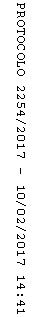 